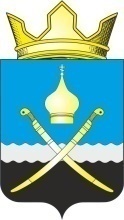 Российская ФедерацияРостовская область, Тацинский районМуниципальное образование «Михайловское сельское поселение»Администрация Михайловского сельского поселения__________________________________________________________________                                         ПОСТАНОВЛЕНИЕ17 мая 2019 года                                       № 73                                   х. Михайлов          В соответствии с Федеральным законом от 25.01.2002 №8-ФЗ «О Всероссийской переписи населения», Постановлением Правительства Российской Федерации от 29.09.2017 №1185 «Об образовании Комиссии Правительства Российской Федерации по проведению Всероссийской переписи населения 2020 года»,  распоряжения Правительства Ростовской области  от 17.04.2019 №213 «О комиссии по проведению Всероссийской переписи населения 2020 года на территории Ростовской области» и в целях организации мероприятий по подготовке и проведению Всероссийской переписи населения 2020 года на территории Михайловского сельского поселения,ПОСТАНОВЛЯЮ:         1. Создать комиссию по проведению Всероссийской переписи населения 2020 года на территории  муниципального образования «Михайловское сельское поселение» (далее – Комиссия).         2. Утвердить:         2.1.  Положение о Комиссии  по проведению Всероссийской переписи населения 2020 года согласно приложению № 1 к настоящему постановлению;         2.2.  Состав Комиссии о проведению Всероссийской переписи населения 2020 года согласно приложению № 2 к настоящему постановлению.       3. Опубликовать настоящее постановление в сети «Интернет» на официальном сайте Администрации Михайловского сельского поселения.      4. Контроль за исполнением настоящего постановления оставляю  за собой.Глава АдминистрацииМихайловского сельского поселения  		                		                     Л.С. ПрисяжнюкПриложение № 1 к постановлению Администрации Михайловского сельского поселения от 17.05.2019 № 73ПОЛОЖЕНИЕ о комиссии по проведению Всероссийской переписи населения 2020 года на территории муниципального образования «Михайловское сельское поселение»        1. Комиссия по проведению переписи населения 2020 года на территории муниципального образования «Михайловское сельское поселение» (далее - Комиссия) является координационным органом, образованным для обеспечения согласованных действий органов исполнительной власти Ростовской  области, территориальных органов федеральных органов исполнительной власти, органов местного самоуправления (далее - органы государственной власти и местного самоуправления) по подготовке и проведению Всероссийской  переписи населения 2020 года.        2. Комиссия Всероссийской в своей деятельности руководствуется Конституцией Российской Федерации, федеральными конституционными законами, федеральными законами, указами и распоряжениями Президента Российской Федерации, постановлениями и распоряжениями Правительства Российской Федерации, настоящим Положением и иными правовыми актами Ростовской области, решениями Собрания депутатов Михайловского сельского поселения, постановлениями главы Администрации Михайловского сельского поселения и иными нормативными правовыми актами муниципального образования      3. Основными задачами Комиссии являются:    1) организация взаимодействия органов государственной власти и местного самоуправления в целях подготовки и проведения переписи населения;     2) оперативное решение вопросов, связанных с подготовкой и проведением Всероссийской  переписи населения 2020 года на территории муниципального образования «Михайловское сельское поселение».      4. Комиссия для осуществления возложенных на нее задач: рассматривает вопросы взаимодействия  федеральных органов исполнительной власти, органов исполнительной власти Ростовской области, органов местного самоуправления муниципального образования муниципального образования Тацинский муниципальный район и органов местного самоуправления  муниципального образования «Михайловское сельское поселение» по подготовке и проведению Всероссийской переписи населения 2020 года;     2) осуществляет контроль за  ходом подготовки и проведения Всероссийской переписи населения 2020 года на территории муниципального образования «Михайловское сельское поселение»; рассматривает предложения по вопросам обеспечения безопасности лиц, осуществляющих сбор сведений о населении, сохранности переписных листов и иных документов (гаджитов) переписи населения.        5. Комиссия имеет право:      1) заслушивать представителей органов местного самоуправления муниципального образования «Михайловское сельское поселение» о ходе  подготовки  и проведения Всероссийской  переписи населения 2020 года;        2) запрашивать в установленном порядке  у федеральных органов исполнительной власти расположенных на территории Тацинского района и территориальных органов местного самоуправления, необходимые материалы по вопросам подготовки и проведения Всероссийской  переписи населения 2020 года;      3) направлять в федеральные органы исполнительной власти, органы исполнительной власти Ростовской области, органы местного самоуправления муниципального образования муниципального образования Тацинский муниципальный район и органы местного самоуправления  муниципального образования «Михайловское сельское поселение» рекомендации по вопросам, подготовки и проведения Всероссийской  переписи населения 2020 года; 4) привлекать к работе Комиссии представителей федеральных органов исполнительной  власти, органов исполнительной власти Ростовской области, представителей  местного самоуправления, организаций;    5) создавать рабочие группы для рассмотрения вопросов, связанных с решением возложенных на Комиссию задач.      6. Комиссия формируется в составе председателя Комиссии, заместителя председателя Комиссии, ответственного секретаря, иных членов Комиссии, имеющих право решающего голоса. В заседании Комиссии могут участвовать представители органов государственной власти и местного самоуправления, организаций, имеющие право совещательного голоса.      7. Председатель Комиссии руководит деятельностью Комиссии, определяет порядок рассмотрения вопросов, утверждает планы работы Комиссии и повестку заседания Комиссии, ведет заседания Комиссии, обеспечивает исполнение возложенных на Комиссию задач. Во время отсутствия председателя Комиссии его обязанности исполняет заместитель председателя Комиссии.       8. Заседания Комиссии проводятся не реже одного раза в квартал в соответствии с планом работы Комиссии, утверждаемым председателем Комиссии. Заседание Комиссии считается правомочным, если на нем присутствует более половины членов Комиссии. Член Комиссии в случае невозможности его участия в заседании Комиссии вправе направить в Комиссию в письменной форме свои предложения и замечания по существу рассматриваемых вопросов.       9. Решения Комиссии принимаются простым большинством голосов присутствующих на заседании членов Комиссии путем открытого голосования. В случае равенства голосов решающим является голос председательствующего на заседании Комиссии. Решения Комиссии оформляются протоколом заседания, который подписывается председателем Комиссии или его заместителем, председательствующим на заседании Комиссии. Решения Комиссии носят рекомендательный характер.        10. Решения Комиссии, принятые в соответствии с ее компетенцией, являются обязательными для органов местного самоуправления Михайловского сельского поселения..      11. По вопросам, требующим решения главы муниципального  образования, Комиссия вносит соответствующие предложения.   12. Ответственный секретарь Комиссии организует проведение заседания Комиссии, формирует повестку дня заседания, информирует членов Комиссии об очередном заседании, а также ведет и оформляет протокол заседания Комиссии. Приложение № 2 к постановлению Администрации Михайловского сельского поселения от 17.05.2019 № 73СОСТАВ КОМИССИИ ПО ПРОВЕДЕНИЮ ВСЕРОССИЙСКОЙ ПЕРЕПИСИ НАСЕЛЕНИЯ 2020 ГОДАОб образовании комиссии  по проведению Всероссийской переписи населения 2020 года на территории муниципального образования «Михайловское сельское поселение»Присяжнюк Лариса Сергеевнаглава Администрации Михайловского сельского поселения            - председатель комиссииПлешаковаНаталья Васильевнаведущий специалист Администрации Михайловского сельского поселения - заместитель председателя комиссииШикаловаНаталья Семеновнаспециалист 1 категории  Администрации Михайловского сельского поселениясекретарь комиссииЧлены комиссии:СкляроваОльга Семеновнаведущий специалист Администрации Михайловского сельского поселения - заместитель председателя комиссииТитоваЛюбовь Валерьевнаглавный бухгалтер АдминистрацииМихайловского сельского поселенияБеззубовАлександр Александровичучастковый уполномоченный полиции ОМВД России по Тацинскому району, капитан полиции БелоусЮрий Алексеевичкомандир казачьей дружины